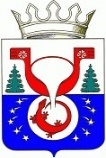 ТЕРРИТОРИАЛЬНАЯ ИЗБИРАТЕЛЬНАЯ КОМИССИЯОМУТНИНСКОГО РАЙОНАКИРОВСКОЙ ОБЛАСТИПОСТАНОВЛЕНИЕг. Омутнинск Об утверждении Положения о Благодарственном письметерриториальной избирательной комиссии Омутнинского районаТерриториальная избирательная комиссия Омутнинского района Кировской области ПОСТАНОВЛЯЕТ:	1.Утвердить Положение о Благодарственном письме территориальной избирательной комиссии Омутнинского района согласно приложению.2.Направить настоящее постановление для размещения на официальном сайте Избирательной комиссии Кировской области в информационно-телекоммуникационной сети Интернет.УТВЕРЖДЕНОпостановлениемтерриториальной избирательной комиссии Омутнинского районаот  19.03.2021  № 3/15Положениео Благодарственном письме территориальной избирательной комиссии Омутнинского районаI. Право внесения предложений по поощрению Благодарственное письмо территориальной избирательной комиссии Омутнинского района (далее - Благодарственное письмо) является поощрением. С представлением (приложение) к награждению Благодарственным письмом могут выступать председатель, заместитель председателя, секретарь территориальной избирательной комиссии Омутнинского района, члены территориальной избирательной комиссии Омутнинского района с правом решающего голоса, а также председатели участковых избирательных комиссий Омутнинского района.II. Основания для поощренияБлагодарственным письмом территориальной избирательной комиссии Омутнинского района награждаются члены территориальной избирательной комиссией Омутнинского района,  члены других избирательных комиссий, представители органов местного самоуправления, а также средств массовой информации, граждане Российской Федерации и зарегистрированные на территории Российской Федерации,  юридические лица за успешную работу по подготовке и проведению избирательных кампаний (кампаний референдума), образцовое выполнение должностных обязанностей, продолжительную и безупречную работу в системе избирательных комиссий, оказание содействия и существенную помощь в организации и проведении избирательных кампаний (кампаний референдума) на территории Омутнинского района, обеспечении деятельности избирательных комиссий, комиссий референдума, инициативность, активную гражданскую позицию, участие в мероприятиях, организованных избирательными комиссиями различных уровней, повышение правовой культуры будущих избирателей, подготовку участников мероприятий, организованных избирательными комиссиями различных уровней, а также за другие достижения, направленные на повышение правовой культуры и изучение выборного законодательства.III. Порядок подготовки и рассмотрения предложений по вопросам поощрения1. Прием документов по вопросам награждения производится председателем территориальной избирательной комиссии Омутнинского района.Документы с резолюцией председателя территориальной избирательной комиссии Омутнинского района передаются секретарю территориальной избирательной комиссии Омутнинского района для подготовки проекта постановления о награждении.2. К проектам постановлений, рассматриваемых на заседании комиссии, прилагается письмо о ходатайстве перед территориальной избирательной комиссии Омутнинского района о награждении.Награждение Благодарственным письмом оформляется постановлением территориальной избирательной комиссии Омутнинского района.IV. Вручение и учет поощрений1. Вручение поощрений территориальной избирательной комиссии Омутнинского района осуществляется, как правило, в торжественной обстановке председателем территориальной избирательной комиссии Омутнинского района  или лицом, им уполномоченным. В случае награждения председателя территориальной избирательной комиссии Омутнинского района поощрение подписывает и вручает заместитель председателя территориальной избирательной комиссии Омутнинского района.        2. Учет награжденных осуществляет секретарь территориальной избирательной комиссии Омутнинского района.Приложение к Положению о Благодаственном письме территориальной избирательной комиссии Омутнинского районаФорма представления к награждению Благодарственным письмом территориальной избирательной комиссии Омутнинского районаподпись
председателя территориальной избирательной комиссии Омутнинского района, или заместителя председателя территориальной избирательной комиссии Омутнинского района  или секретаря территориальной избирательной комиссии Омутнинского района , или члена территориальной избирательной комиссии Омутнинского района  с правом решающего голоса,илиподписи
председателя (заместителя председателя) и секретаря участковой избирательной комиссии Омутнинского района (с приложением копии постановления участковой избирательной комиссии Омутнинского района  о представлении к награждению  Благодарственным письмом)19.03.2021№ 3/15Председатель территориальной избирательной комиссии Омутнинского района Е.В. Суровцева Секретарьтерриториальной избирательной комиссии Омутнинского района  Е.И. Корякина1.Фамилия, имя, отчество2.Должность, место работы3.Дата рождения (число, месяц, год)4.Образование (какое учебное заведение и когда окончил(а), специальность по образованию)5.Стаж работы, в том числе в избирательной системе6.Характеристика с указанием конкретных заслуг представляемого к награждению